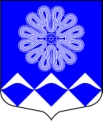 РОССИЙСКАЯ ФЕДЕРАЦИЯАДМИНИСТРАЦИЯ МУНИЦИПАЛЬНОГО ОБРАЗОВАНИЯПЧЕВСКОЕ СЕЛЬСКОЕ ПОСЕЛЕНИЕКИРИШСКОГО МУНИЦИПАЛЬНОГО РАЙОНАЛЕНИНГРАДСКОЙ ОБЛАСТИПОСТАНОВЛЕНИЕ                                          №  141	В соответствии с постановлением администрации Киришского муниципального района от 19.12.2017 № 3173, с целью организации и проведения на территории муниципального образования Пчевское сельское поселение мероприятий по выявлению несанкционированной  торговли и хранения пиротехнических изделий, а также определения мест проведения фейерверков и использование пиротехнических изделий в период празднования Нового года и Рождества Христова, Администрация муниципального образования Пчевское сельское поселение ПОСТАНОВЛЯЕТ:Утвердить место (площадку) подготовленную для проведения фейерверков и использования пиротехнических изделий в период проведения праздничных мероприятий посвященных Новому году и Рождеству Христова на территории муниципального образования Пчевское сельское поселение: территория школьного стадиона.Директору МП «Пчевский ККП» Перелешиной Т.Ю. в период подготовки к праздничным мероприятиям обеспечить расчистку территории школьного стадиона от снега.Разместить настоящее постановление на официальном сайте  муниципального образования Пчевское сельское поселение и опубликовать в газете «Пчевский вестник».Настоящее постановление вступает в силу со дня официального опубликования.Контроль за исполнением постановления оставляю за собой.Глава администрации 						Д.Н.Левашовот     27  декабря 2017 годаОб организации размещения и использования пиротехнических изделий в период подготовки и проведения массовых мероприятий, посвященных празднованию Нового года и Рождества Христова на территории  муниципального образования Пчевское сельское  поселение Киришского муниципального района Ленинградской областиОб организации размещения и использования пиротехнических изделий в период подготовки и проведения массовых мероприятий, посвященных празднованию Нового года и Рождества Христова на территории  муниципального образования Пчевское сельское  поселение Киришского муниципального района Ленинградской областиОб организации размещения и использования пиротехнических изделий в период подготовки и проведения массовых мероприятий, посвященных празднованию Нового года и Рождества Христова на территории  муниципального образования Пчевское сельское  поселение Киришского муниципального района Ленинградской областиОб организации размещения и использования пиротехнических изделий в период подготовки и проведения массовых мероприятий, посвященных празднованию Нового года и Рождества Христова на территории  муниципального образования Пчевское сельское  поселение Киришского муниципального района Ленинградской области